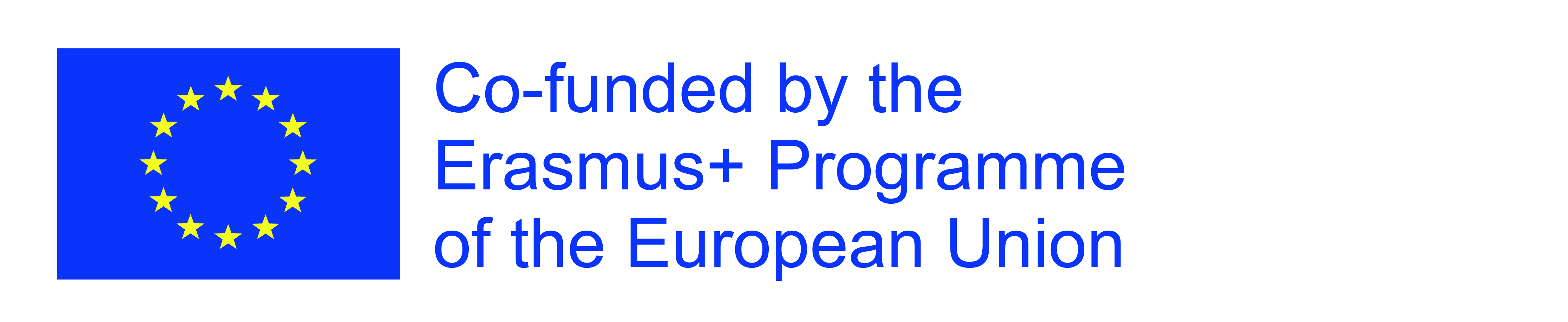 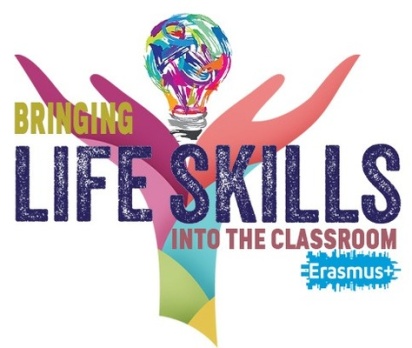 Food prices in euros in partner countries in the alphabetical orderGrainsFruit & vegetablesDairy productsProteinsFats, oil and sweetsNrProduct name & quantity CroatiaPolandPortugalRomaniaSlovakiaTurkey1.1 bread loaf0,95 €0,68€0,15€0,74€0,99 €0,17€2.250g cereal3,35€1,59€0,35€1,31€0,75 €0,22€3.250g cornflakes2,64€1,36€2,69€0,78€0,98 €1,34€4.1kg rice2,30€1,20€0,89€0,94€1,55 €1,90€5.1kg flour0,59€0,91€0,98€0,48€0,59€0,90€6.500g pasta1,32€1€0,77€0,29€1,69€0,33€NrProduct name & quantityCroatiaPolandPortugalRomaniaSlovakiaTurkey1.1kg apples1,40€0,75€1,99€1,19€1,29€0,60€2.1kg bananas1,59€1,14€1€1,03€1, 29 €0,90€3.1kg oranges1,40€1,02€1,09€0,79€1, 49 €0,45€4.1kg tangerines1,45€0,77€0,70€1,49€2, 59€0,56€5.1kg lemons1,85€1,59€1,99€1,09€1,99€0,56€6.1kg grapefruit1,32€1,82€1,69€2,99€1, 89€0,56€7.1kg grapes1,32€4,55€2,99€2,99€3, 69€1€8.1kg tomatoes1,76€2,64€1,79€1,29€2, 49€0,56€9.1kg cucumbers1,72€1,50€1,49€0,89€1, 20€0,60€10.1kg potatoes1,01€0,68€0,83€0,59€0, 59€0,17€11.1kg carrots1,06€0,73€0,69€0,60€0, 69€0,33€12.1kg parsley5,29€1,14€15,80€1,6€1, 69€0,22€13.1kg onions0,84€0,70€0,99€0,79€0, 80€0,17€14.1head of garlic0,42€0,23€0,44€0,28€0, 22€0,39€NrProduct name & quantityCroatiaPolandPortugalRomaniaSlovakiaTurkey1.1L low fat milk0,97€0,82€0,48€0,68€0, 55€0,56€2.0,5L yoghurt2,11€1,02€1,03€0,54€1, 45€0,56€3.500g white cheese2,64€2,73€4,22€1,9€1, 50€1,15€4.250g cottage cheese1,62€0,80€2,49€1,1€1, 70€0,80€5.500g hard cheese4,95€11,36€11,20€3,88€6, 45€2,25€6.0,5L buttermilk (kefir)0,86€0,68€1,39€0,79€1,14€0,45€7.0,5L sour cream1,98€1,14€1,71€1,85€0, 80€3,35€8.0,5L ice-cream1,56€7,95€2€1,76€1, 09€2,80€NrProduct name & quantityCroatiaPolandPortugalRomaniaSlovakiaTurkey1.1kg pork sausages9,25€6,59€5,98€3,4€10€   x2.1kg beef steak5,28€21,59€7,99€7,6€17€6,15€3.1kg chicken3,30€4,55€1,79€3,6€3, 30€2,80€4.1kg trout5,02€7,27€5,99€5,98€4, 20€2,80€5.1kg salmon17,51€22,73€8,99€10€12€9€6.1kg dry beans2,75€2,73€1,90€4€1, 19€2,23€7.1 egg0,22€0,23€0,15€0,20€0, 19€0,17€8.1kg walnuts7,93€7,16€12,95€4€25€2,80€9.1kg hazelnuts13,21€8,75€14,95€3,2€21€4,45€NrProduct name & quantityCroatiaPolandPortugalRomaniaSlovakiaTurkey1.250g butter2,64€2,73€1,29€2,4€1, 15€1,7€2. 1L olive oil11 €13,64€2,93€8€7, 55€3€3.1milk chocolate bar0,66€7,95€0,79€0,48€1, 20€0,33€4.250g fruit sweets1,39€6,36€1,99€0,85€0,75€1,35€5.250g biscuits1,30€1,36€0,66€0,5€1,15€0,22€6.1kg birthday cake12,89€11,36€5€16€14, 50€5€